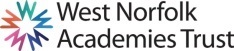 JOB DESCRIPTION Purpose of the Job To lead the team of pastoral managers supporting and promoting high expectations of student behaviour across the school.  Promoting strong trusting relationships between external agencies, parents and staff.ResponsibilitiesLead and develop the team of pastoral managers, providing them with professional development, advice and guidance where appropriate.Role of Senior Designated Safeguarding Lead (reporting on all safeguarding matters to Deputy Headteacher).Lead all safeguarding casework with external agencies (including CIN and similar meetings) to ensure the safety and well-being of our vulnerable students.Monitor, record and communicate safeguarding issues as a lead member of the Child Protection Team (including use of CPOMS to analyse and support the evaluation of the schools safeguarding work)Support the Pastoral Managers with their year specific focus areas e.g. Year 6 TransitionLead the management of pastoral care across the school, working closely with all staff colleagues to ensure consistency of practice, procedures and core valuesLead the provision of a high quality service of pastoral care supporting students, parents and staff through a calm and professional management styleBe the key pastoral lead for serious incidents of behaviour (those warranting possible exclusion), advising pastoral managers on behaviour management strategies, communications with parents and the choice and implementation of behaviour sanctions as well as the lead on all serious safeguarding incidents and reports.Be available throughout the day to deal with students’ problems and concernsAlongside your team of pastoral managers, act as the first point of contact for parents and carers of students Support the pastoral managers in resolving parental issues and organise referral in situations needing teacher interventionLead the pastoral managers investigations into incidents involving studentsTo offer a restorative approach to resolving conflictVisit classes to support behavioural issues or problems with vulnerable studentsEnsure SIMS Student Information System records are accurate and up to dateLead the team of pastoral managers in preparing paperwork for PSPs/Interim reports/Permanent Exclusions, agency meetings.Alongside the Deputy Headteacher, lead policy development, implementation and monitoring to help support the highest expectations of behaviour across all aspects of school life.Lead the pastoral managers monitoring of attendance registers to ensure 100% register completion (all sessions).Lead pastoral managers in implementation of strategies to improve and sustain good levels of attendanceLead paperwork for Fast Track Attendance panelsEnsure pastoral managers of monitoring late arrivals and arranging appropriate sanctionsEnsure pastoral managers are following-up non-attendance issues before 10am including phone calls homeLead the pastoral managers in the management and staffing of break/lunch and after school detentionsEnsure pastoral managers arrange delivery and monitor work for excluded/isolated/weekly reviews for long term absence students ‘Deputise’ for any of your pastoral managers in their absenceCarry out other admin duties, as needed, to support the pastoral wellbeing of studentsSupport at all parents evenings and other school events when required.Support and deliver assemblies to studentsBe the lead contact of LAC students, including student PEPs and associated review meetings.Job context and flexibilityThe duties and responsibilities listed in this job description provide a summary of the main aspects of the role.   This is not an exhaustive list and the post holder may be required to carry out other tasks, as deemed appropriate to the grade and nature of the post.This job description is current at the date indicated in this document but, in consultation with the post holder, it may be changed by the Headteacher to reflect or anticipate changes in the post commensurate with the grade or job title. Due to the routine of the school, the workload may not be evenly spread throughout the year.  Flexibility of hours, and a flexible attitude and willingness to assist others in the team, when required is necessary.The post holder will have a shared responsibility for the safeguarding of all children and young people. The post holder has an implicit duty to promote the welfare of all children and young people.The Trust is committed to safeguarding and promoting the welfare of children and young people and expects all staff and volunteers to share in this commitment. All staff will be subject to an enhanced DBS (Disclosure and Barring Service) check.PERSON SPECIFICATIONAppl = Application Form	Int = Interview		Ref = ReferenceSchoolMarshland High SchoolJob Title: Senior Pastoral ManagerGrade: Grade H, Pt 23 – Pt 25 (£13.99 - £14.92/hr), £26,999 - £28,785 per annum FTE based on a 37 hour working week. Please note that salary will be pro rataHours/weeks:37 hours per week, 40 weeks per year (Term Time + 2 weeks)Reports to: Deputy HeadteacherQualificationsEssentialDesirableHow AssessedLevel 2 English and MathsAppl/RefEducated to Degree LevelAppl/RefEvidence of appropriate and continuous further professional developmentAppl/RefSafeguarding Lead Designation Appl/RefExperienceEssentialDesirableHow assessedSignificant experience of working with young people Appl/Int/RefExperience of working within a multi-agency disciplineAppl/Int/RefExperience of working in different schoolsAppl/Int/RefExperience of working in a teamAppl/Int/RefExperience of communicating with customers/clientsAppl/Int/RefSkills, Attributes and KnowledgeEssentialDesirableHow AssessedRefined skills and knowledge to deal with student safety and behaviourAppl/Int/RefDemonstrable commitment to leading the professional development of othersAppl/Int/RefSetting high standards to staff and students by personal exampleAppl/Int/RefAbility to work effectively under pressureAppl/Int/RefAbility to prioritise and meet deadlinesAppl/Int/RefHighest integrity in all aspects of professional practiceAppl/Int/RefMotivate inspire and empowerAppl/Int/RefAssimilate information quickly and prepare succinct summariesAppl/Int/RefAbility to focus on standards and the belief that all students can succeed given the right opportunity and supportAppl/Int/RefDemonstrate a commitment to equal opportunitiesAppl/Int/RefA willingness to relate to the local community Appl/Int/RefGood presentational skills and the ability to communicate effectively to a range of audiences both verbally and in writingAppl/Int/RefGood ICT skillsAppl/Int/RefPersonal QualitiesEssentialDesirableHow AssessedAmbition for self and othersAppl/Int/RefGenuine concern for others             Appl/Int/RefDecisive, determined and self-confidentAppl/Int/RefIntegrity, trustworthy, honest and openAppl/Int/RefAccessible and approachableAppl/Int/RefExcellent attendance and punctualityAppl/Int/RefExcellent interpersonal skillsAppl/Int/Ref